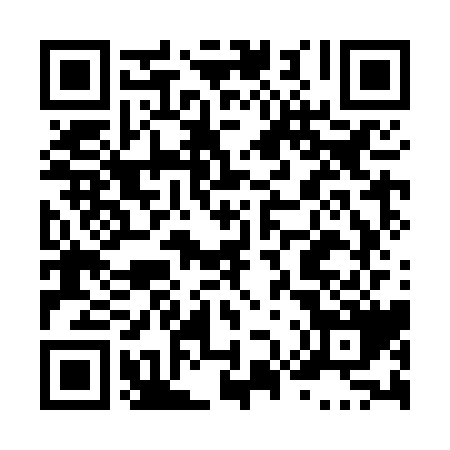 Ramadan times for Golf Side Gardens, Ontario, CanadaMon 11 Mar 2024 - Wed 10 Apr 2024High Latitude Method: Angle Based RulePrayer Calculation Method: Islamic Society of North AmericaAsar Calculation Method: HanafiPrayer times provided by https://www.salahtimes.comDateDayFajrSuhurSunriseDhuhrAsrIftarMaghribIsha11Mon6:026:027:221:135:167:057:058:2412Tue6:006:007:201:125:177:067:068:2613Wed5:585:587:181:125:187:077:078:2714Thu5:565:567:161:125:197:087:088:2815Fri5:545:547:141:125:207:107:108:3016Sat5:525:527:121:115:217:117:118:3117Sun5:505:507:111:115:227:127:128:3318Mon5:485:487:091:115:237:137:138:3419Tue5:465:467:071:105:247:157:158:3520Wed5:445:447:051:105:257:167:168:3721Thu5:425:427:031:105:267:177:178:3822Fri5:415:417:011:105:277:197:198:3923Sat5:395:396:591:095:287:207:208:4124Sun5:375:376:581:095:297:217:218:4225Mon5:345:346:561:095:307:227:228:4426Tue5:325:326:541:085:317:247:248:4527Wed5:305:306:521:085:327:257:258:4628Thu5:285:286:501:085:327:267:268:4829Fri5:265:266:481:075:337:277:278:4930Sat5:245:246:461:075:347:297:298:5131Sun5:225:226:451:075:357:307:308:521Mon5:205:206:431:065:367:317:318:542Tue5:185:186:411:065:377:327:328:553Wed5:165:166:391:065:387:337:338:574Thu5:145:146:371:065:397:357:358:585Fri5:125:126:351:055:397:367:369:006Sat5:105:106:341:055:407:377:379:017Sun5:085:086:321:055:417:387:389:038Mon5:065:066:301:055:427:407:409:049Tue5:045:046:281:045:437:417:419:0610Wed5:025:026:271:045:447:427:429:07